CURRICULUM VITAEClose observation of patterns.Provide nursing care to neonatesSet up intubation tray, defibrillator, ICD tray and ventilator Arterial blood gas analysis in the correct rime. Taking care of neonates with Nitric OxideAssisting physician in ICD tube insertion, peritoneal dialysis catheter insertion, cut down, arterial line insertion, bronchoscopy. Managing all sorts of emergencies like post operative exploration, CPR, and invasive monitoring.Receiving patients from operation theatre after surgery like CDH repair, PDA ligation etc.Prioritize the patients needs and act accordingly.Perform complete physical assessment and chart the daily nursing record according to the hospital policy.Continue the nursing process by assessment, planning, implementation and evaluation.Prepare patients for procedures like CT scan, MRI, USG abdomen, X rays, EEG, Neurosonogram, Barium meal X rays, ECHO  etc.Care of patients with tracheosomy and GastrostomyInsertion of IV lines, insertion of Foley's catheter, removal of ICD tubes Care of patients after procedure.Receiving direct admission from emergency and stabilization of patientsAttend ward rounds with Doctors.Carryout Doctor's orders.Checking lab results from computer and do corrections as needed according to Doctor's order.Receiving patients from Labour room and other wardsAdminister medicines according to the order.Assist in code situations and act according to the patients condition.Inform any changes regarding the patients condition immediately to the doctor, team leader and in-charge nurse.Perform and interpret ABG and VBG.Provide emergency care and medicines according to the condition of the baby.Initiate appropriate intervention whet; needed for the patient.Frequent  observation of colour of the baby, position of the ET tube, patency of IV cannula.Giving handover at the end of the shift at the bed side with the file.Orienting new staff and student nursesPremature babies.Low birth weight babies.                  Hyperbilirubinemia.Birth asphyxia.Congenital malformations like cleft lip and palateMeningocele.Diaphramatic hernia.Meconium aspiration syndrome.Persistent pulmonary hypertention.Neonatal seizures.Broncho pulmonary asphyxia.Respiratory syndrome.Congenital cardiac disease.Intra uterine growth restriction.NEC.Metabolic problems.Ventilators (Baby log 8000 plus (Dragger), SLE 2000 HFO+Bubble CPAP machine.Cardiac monitors.Infusion pump.Syringe pump.                      Radiant warmer.                   Incubator.NIBP monitor.Space lab.Pulse oxymeter.                  Glucometer.Fibro optic light.phototherapyECG monitor.Blood gas monitor. Apnoea monitor.Central oxygen and suction system.Laryngoscope with different size of blades,Portable suction apparatus.Bili blanket phototherapy.Ambu bag and MaskNebuliser.Blood warmer.Emergency trollyI hereby declare that the above  given informations are true to the best of my knowledge and belief and can be supported by relevant certificates/documents.ANJALY ANJALY.345208@2freemail.com 	Personal DetailsDate of Birth	    :27-04-1986Gender	    :FemaleMarital Status    :MarriedNationality	     :IndianReligion	     :ChristianLanguages known      English,Malayalam,Arabic,Hindi,TelguHobbies     Reading,listening music,travelingSeeking a growth oriented and challenging career in nursing education and patient care in professional, reputed hospital and nursing education, where I can apply my knowledge and skills to the best of my abilities.ANJALY ANJALY.345208@2freemail.com 	Personal DetailsDate of Birth	    :27-04-1986Gender	    :FemaleMarital Status    :MarriedNationality	     :IndianReligion	     :ChristianLanguages known      English,Malayalam,Arabic,Hindi,TelguHobbies     Reading,listening music,travelingI believe in smart and hard working.My loyalty and sincerity will be the key for my success.I am ready to shoulder any responsibilities.ANJALY ANJALY.345208@2freemail.com 	Personal DetailsDate of Birth	    :27-04-1986Gender	    :FemaleMarital Status    :MarriedNationality	     :IndianReligion	     :ChristianLanguages known      English,Malayalam,Arabic,Hindi,TelguHobbies     Reading,listening music,travelingDHA reference number  A.P Registration              ANJALY ANJALY.345208@2freemail.com 	Personal DetailsDate of Birth	    :27-04-1986Gender	    :FemaleMarital Status    :MarriedNationality	     :IndianReligion	     :ChristianLanguages known      English,Malayalam,Arabic,Hindi,TelguHobbies     Reading,listening music,travelingANJALY ANJALY.345208@2freemail.com 	Personal DetailsDate of Birth	    :27-04-1986Gender	    :FemaleMarital Status    :MarriedNationality	     :IndianReligion	     :ChristianLanguages known      English,Malayalam,Arabic,Hindi,TelguHobbies     Reading,listening music,travelingBLSComputerANJALY ANJALY.345208@2freemail.com 	Personal DetailsDate of Birth	    :27-04-1986Gender	    :FemaleMarital Status    :MarriedNationality	     :IndianReligion	     :ChristianLanguages known      English,Malayalam,Arabic,Hindi,TelguHobbies     Reading,listening music,travelingAttended NNF (National Neonatal Forum) conducted in Niloufer Hospital HyderabadAttended various CME programmes conducted by MCH saudiAttended IV cannulation training conducted by MCH saudiTotal year of experience :8 years and 1 month1.Marian Medical Center Pala,Keralasize of the hospital:300  Department: NICU  From 01/11/2014 to 04/02/20172.  Maternity and Childrens Hospital Buraidah,Saudi Arabia              SIZE OF THE HOSPITAL: 306 BEDDED                  DEPARTMENT               :NICU              CAPACITY OF DEPARTMENT:50              NURSE PATIENT RATIO:1:2           From 20/07/2011 to 16/06/20143. Amrita institute of Medical Sciences and Research Centre From 20/07/2009 to 08/06/2011Name of Hospital	:Amritha Institute of  Medical Sciences and Research 			CentreSize of Hospital	:1200 BeddedDepartment		:NICUCapacity of Department	:16 Bedded + 8 Bedded Step down ICUNurse Patient Ratio	: 1:24.Vijay Marie Hospital,Hyderabad   Capacity: 250 beded   Department: NICU   From:01/03/2008 to 28/02/2009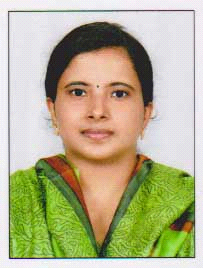 